Periodendauer eines ungedämpften FadenpendelsEine Masse befindet sich an einem Faden und schwingt hin und her. Für kleine Winkel kann man bei einem geeigneten Koordinatensystem und den Anfangsbedingungen y (0) = 0 und v (0) = 0 die Bewegung eines Fadenpendels durch die allgemeine Zeit-Ort-Funktion                                                                 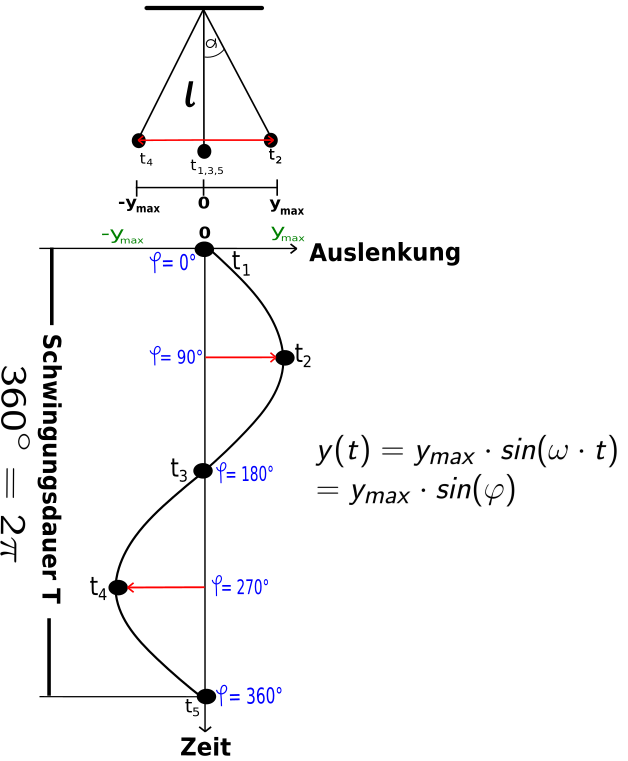                                              y(t) = ymax ∙ sin (ω ∙ t)  (Formel 1)                                  oder y(t) = ymax ∙ sin (ϕ)                                beschreiben. Nach je 360° bzw. 2π ist das Fadenpendel einmal vollständig hin und her geschwungen. Deshalb wiederholen sich die Werte für y(t) alle 360° bzw. 2π. Die Schwingungsdauer einer vollständigen Schwingung wird mit dem Buchstaben T gekennzeichnet. Aus der Formel 1 wird für diesen Fall y(t) = ymax ∙ sin (ω ∙ T)Die Winkelgeschwindigkeit ω ist gegeben durch 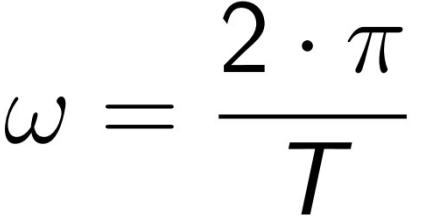 Stellt man diese Gleichung nach T um ergibt sich 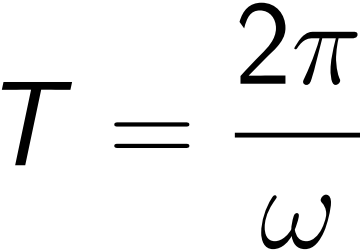 Setzt man nun für ω wie im Zeit-Weg-Gesetz für das Fadenpendely(t) = ymax ∙ sin (  ∙ t)den Ausdruck  ergibt sich für die Periodendauer T 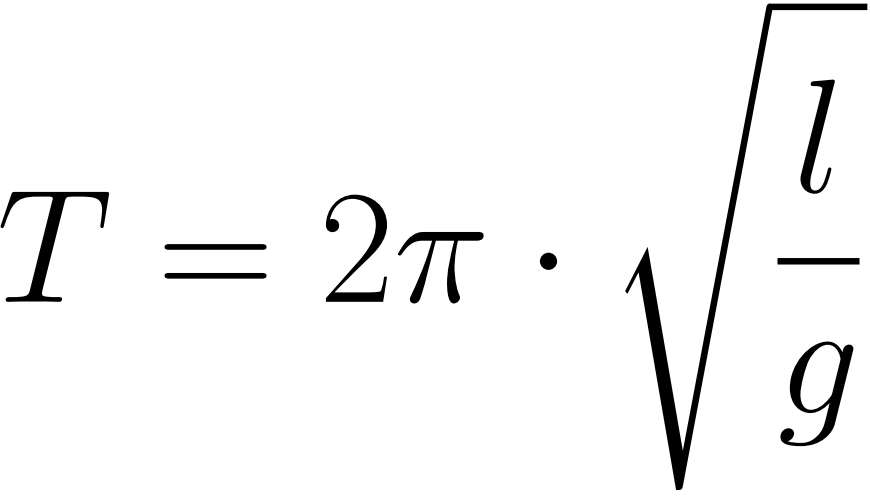 Die Schwingungsdauer T ist bei einem festen Ortsfaktor g nur von der Fadenlänge l abhängig.Winkel ϕ in Grad0°90°180°270°360°450°540°630°720°Winkel ϕ im Bogenmaß0π2π3π4πy (t)0ymax0-ymax0ymax0-ymax0